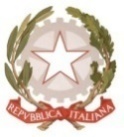 MINISTERO  DELL’ ISTRUZIONE, DELL’UNIVERSITA’, DELLA RICERCAUFFICIO SCOLASTICO REGIONALE PER IL LAZIOLICEO SCIENTIFICO STATALE“TALETE”Roma,	29.01.2019			Agli Alunni delle classi IV e  V Ai GenitoriAi Docenti Al Personale ATAAlla DSGAsito webCIRCOLARE N. 213Oggetto: Università la Sapienza – Dip. Di Scienze Statistiche: Giornate di Orientamento del 12, 19 e 22 febbraio 2019. Si informa che il dipartimento di Scienze Statistiche dell’Università "La Sapienza", sito nella Città Universitaria, ha organizzato tre giornate di orientamento: 12, 19 e 22 febbraio 2019 nel corso delle quali sarà possibile ricevere informazioni sui corsi di laurea e partecipare a delle lezioni-tipo.E’ possibile iscriversi ad uno o più eventi. Saranno rilasciati attestati di partecipazione a chi ne faccia richiesta.                                                                                                  Giornate di orientamento del Dipartimento di Scienze Statistiche.12 FEBBRAIO 2019 |10:00 - 13:30 | Aula Gini (piano terra dell’edificio “ex-Facoltà di Scienze Statistiche” nella Città Universitaria)**I GIORNATA LEZIONI-TIPO**19 FEBBRAIO 2019 |10:00 - 13:00 | Aula Gini (piano terra dell’edificio “ex-Facoltà di Scienze Statistiche” nella Città Universitaria)**II GIORNATA LEZIONI-TIPO**22 FEBBRAIO 2019 |10:00 - 13:00 | Aula Gini (piano terra dell’edificio “ex-Facoltà di Scienze Statistiche” nella Città Universitaria)I programmi dei tre eventi sono disponibili sul sito web dell’orientamento (http://www.dss.uniroma1.it/it/node/59/orientamento).Per partecipare è necessario prenotarsi al seguente LINK https://goo.gl/b4pgrD La Referente per l’Orientamento UniversitarioProf.ssa Annalisa Palazzo              				 Prof. Alberto Cataneo(Firma autografa sostituita a mezzo stampa ai sensi dell’art. 3 comma 2 del d.lgs. n. 39/1993)